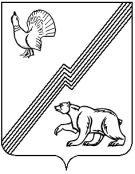 АДМИНИСТРАЦИЯ ГОРОДА ЮГОРСКАХанты-Мансийского автономного округа – Югры ПОСТАНОВЛЕНИЕот ____________                                                                                                                    № ___О признании утратившим силупостановления администрации города Югорска от 24.05.2010 № 873 «Об утверждении административногорегламента предоставления муниципальной услуги «Подготовка и проведение аукциона по продаже земельных участков илиправа заключения договора аренды земельных участков»В соответствии с постановлением администрации города Югорска от 14.03.2016 № 556 «Об утверждении административного регламента предоставления муниципальной услуги «Предоставление земельных участков, находящихся в муниципальной собственности или государственная собственность на которые не разграничена, на торгах»:1. Признать утратившим силу постановление администрации города Югорска от 24.05.2010 № 873 «Об утверждении административного регламента предоставления муниципальной услуги «Подготовка и проведение аукциона по продаже земельных участков или права заключения договора аренды земельных участков».2. Опубликовать постановление в официальном печатном издании города Югорска и разместить на официальном сайте органа местного самоуправления Югорска.3. Настоящее постановление вступает в силу после его официального опубликования.  Глава города Югорска                                                                                                    Р.З. Салахов